First Mennonite Church of ChristianPianist – Delonna Barnett, Worship Leader – Pat GoeringSeptember 19, 2021Gathering and PraisingPrelude Introit – “The Solid Rock”				 FMCC SingersWelcomeMorning PrayerAnnouncements Call to WorshipLeader:  Come, let us seek rest at the altar of God--People:  Where even the infant can find comfort and protection; where even the weak can find justice and peace.Leader:  Blessed are those who dwell in God’s presence--People:  Where even the lily may grow in glory, where even the grass may be clothed with lifeAll:  Blessed are those who trust in you, O Lord, our Home and our Provider!*Song - “Seek Ye First the Kingdom of God”       Blue Hymnal #324            	 “Praise Him, Praise Him”			           VT #100Scripture Reading – Psalm 1; James 3:13-4:3, 7-8; Mark 9:30-37Offering   (put your offering in the plate at the back of the church)Special Music – “I Must Tell Jesus”			 FMCC SingersReceiving God’s WordSermon – “Whoever wants to be first must be last”         Pete EmeryHymn of Response – “Gentle Shepherd”		           VT #718Sharing with One AnotherSharing Joys and Prayer RequestsPrayer of the Church  Going in God’s Name*Song – “The Lord Bless You and Keep You”	 FMCC Singers*Benediction Postlude*Those who are able are invited to standPastor Pete EmeryPastor Pete’s email:  fmcc.pastorpete@gmail.comPastor Pete’s Cell Phone:  785-577-1447Pastor’s office Hours:  Monday-Friday 9:00am-3:00 pmStudy Phone 620-345-8766Church Secretary:  Lurline WiensLurline’s phone number:  620-345-6657Lurline’s email:  fmcc.secretary1@gmail.comOffice hours:  Tues. 1:00-4:30PM, Thurs-Fri. 8:30AM-11:30amChurch Phone:  620-345-2546Church Website:  www.fmccmoundridge.org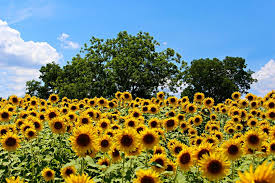 First Mennonite Church of ChristianMoundridge, KSA welcoming Community of Christians for PeaceSeptember 19, 2021Opportunities Today:  9:30 Sunday School  10:30 Worship Service September 21:  Senior Center ice Cream Social, 6:00-7:00 pmSeptember 22:  Deacon’s meeting, 6:30 pm                           Church Board Meeting. 7:30 pmSeptember 26:  Speaker, TJ HellingOctober 2:  Bethel College Fall FestivalOctober 14-21:  Pine Village Annual Benefit Auction onlineSunday, September 26:  Organist – Roberta Gingerich, Worship Leader – Gordon Goering, Special music – Tim Graber
 The 1% is not just a system of economic inequality, it has implications for the planet, for society, and for democracy, because it symbolizes a system of thought and an intellectual paradigm, based on a worldview of separation, extraction and extermination.
                                                - Vandana Shiva, Oneness vs the 1%, p 38AnnouncementsThe Church Board has appointed a search committee for finding a pastor.  The committee is Dwight Goering, Bruce Stucky, Bev Hasan, Steve Kaufman and Elizabeth Ratzlaff.  Remember them in your prayers as they begin the search.  Also, in your mail boxes your will find a survey regarding the ranking of the Congregational and Pastoral Priorities.  Please pick it up and look it over, fill it out and put in the box in foyer as soon as you can.Kitchen update:  We are pleased to announce that the kitchen remodel is now complete!!  All appliances have been installed!  All cabinets and dishes have been washed!  All painting and construction is finished!  "Thank You" to everyone who helped bring our kitchen remodel to a successful completion!The Moundridge Senior Center is having a homemade pie/ice cream social on Tuesday, September 21.  This will be our second annual pie/ice cream social.  The Center no longer has a Fish Fry as our fund-raising event.  Join us from 6 pm to 7 pm for homemade pie and ice cream at the Senior Center located at 100 N Schmidt.  There will be limited indoor seating.  Some tables will be set up out-side.  All pieces of pie will be in a carry out container.  Anyone is welcome.  Monetary donations will be appreciated.  This money will be used to upgrade the lighting in the kitchen.  Come join us on Tuesday, September 21 for pie and ice cream and support your local Senior Center. Pine Village will be holding their Benefit Day Auction online again this year.  They are asking for decorated, themed baskets from different churches or individuals.  The baskets need to be at Pine Village by October 7.  Get some friends together, use your creativity and come up with a wonderful basket for Pine Village Benefit Auction.   Let Lurline know if you are interested in doing this to represent our church.October 3 - Come hear the Paradizo Choir of Amani Community Church, Wichita, Kansas, at Hesston Mennonite Church on Sunday, October 10, 4 PM. The choir is sharing the Benefit Concert for the Amani Building Fund toward an initial goal of raising $50,000. Translation of Swahili-language songs will be projected in English. YouTube videos of the Choir may be found under Amani Community Church. October 10 -The Paradizo Choir, in colorful dress and choreographed movement, will present a Benefit Concert at Hesston Mennonite Church, Sunday, October 10 at 4 PM. Freewill offerings will be designated for the Building Fund of the Amani Community Church, Wichita, Kansas. The Amani (Peace) church began in December 2019 by Pastor Masemo Wakibogo and is supported by the churches of South Central Mennonite Conference. VIDEO ANNOUNCEMENTHesston:  https://www.wevideo.com/view/2364222659Thursday, Sept. 30 – KIPCOR Peace Lecture with Mark McCormick, “Peace: It’s a Choice,” 7 p.m., in Memorial Hall. McCormick is a former columnist for the Wichita Eagle and former executive director of The Kansas African American Museum in Wichita, and is currently director of strategic communications for the ACLU of Kansas.Bethel College’s Fall Festival is Sept. 30-Oct. 3, with most activities taking place Saturday, Oct. 2, on campus. Features include music, food, class reunions, football, exhibits in the Regier Art Gallery and Kauffman Museum, the comedy The Complete Works of William Shakespeare (Abridged) [revised], and the STEM Symposium honoring Professor Emeritus of Chemistry Richard Zerger. See https://www.bethelks.edu/alumni/events/fall-festival for the complete schedule and ways to buy tickets online.